  in Education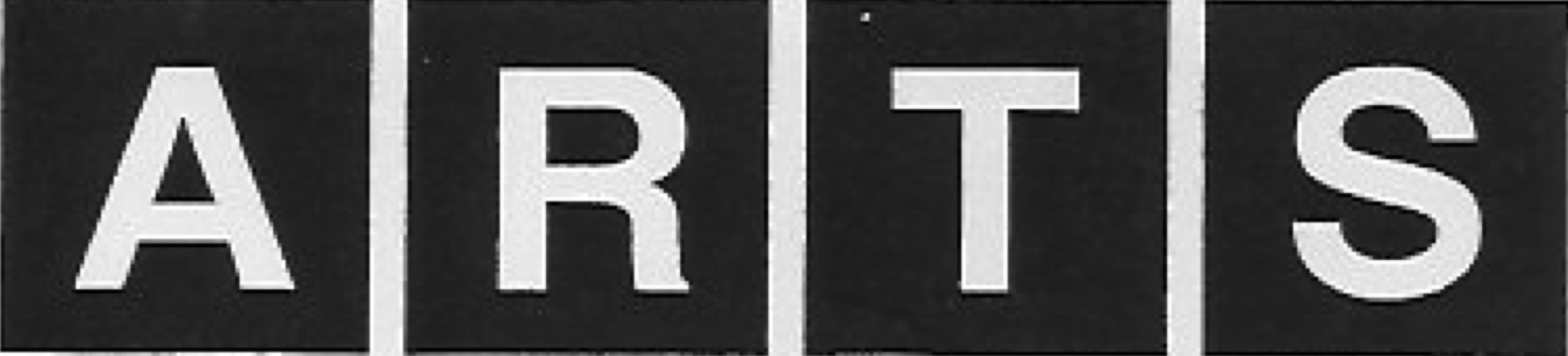 Make it Happen…Revised from grid designed by Heather Miller and Larry Swartz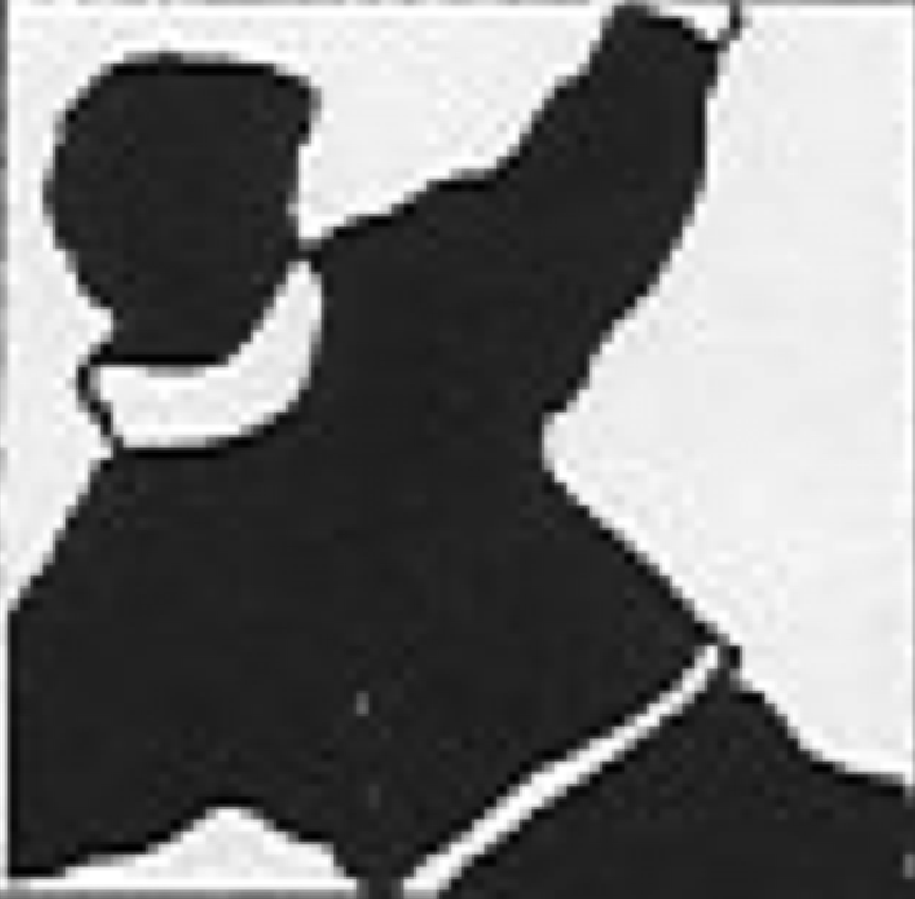 I encourage my students to view works of art outside of school.I build on the ideas learned from visiting artists.I attend in-service sessions provided by arts organizations. (ie: art galleries)My students respond critically to music.I work with our school’s Arts Committee to plan arts curric. development activities.I use stories, poems & music to explore real & imaginary situations with visual art.My students regularly create visual art.I participate in professional development to learn more about teaching drama.I share info learned from arts organizations with students, parents & staff.I take my students out of school to be an audience for a music performance.I display a wide variety of student artwork throughout our school.I pre-plan with visiting artists.I teach so that the arts are connected to each other.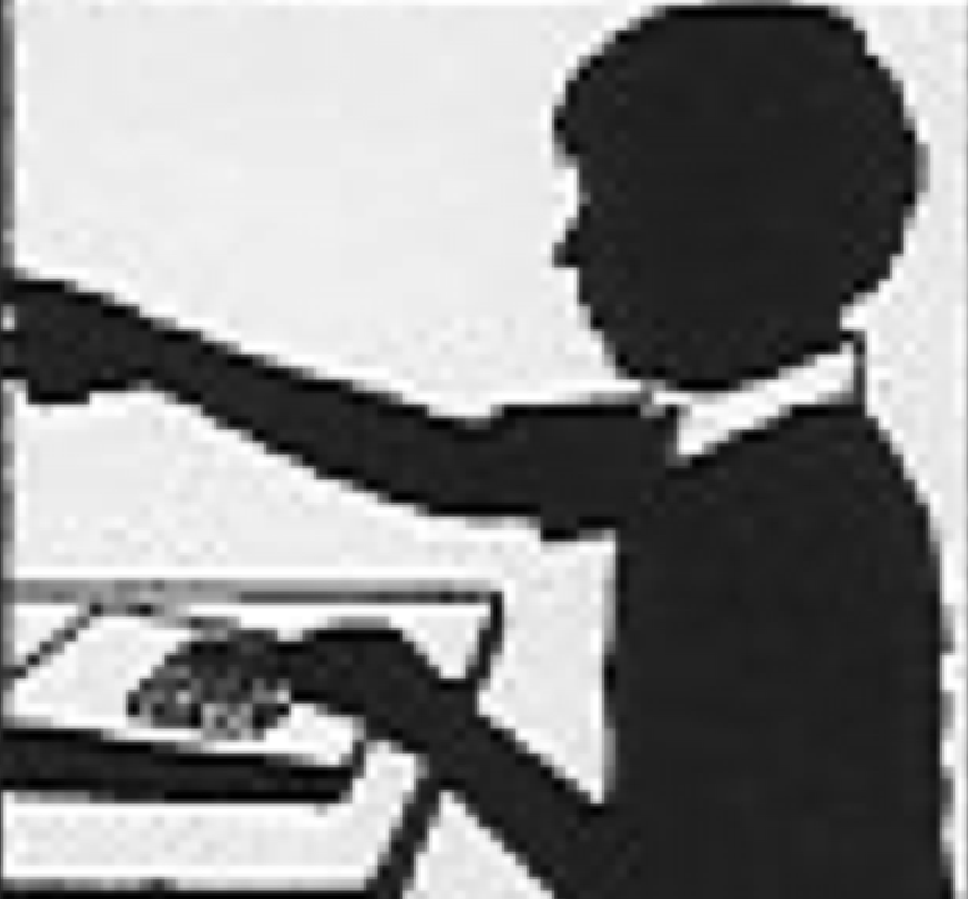 My students use technology to enhance their work in movement.I consciously instruct to build knowledge, creativity and critical thinking skills in arts.My students write and speak in role.I use recordings and audiotapes with my students.I take my students out of school to be an audience for a drama presentation.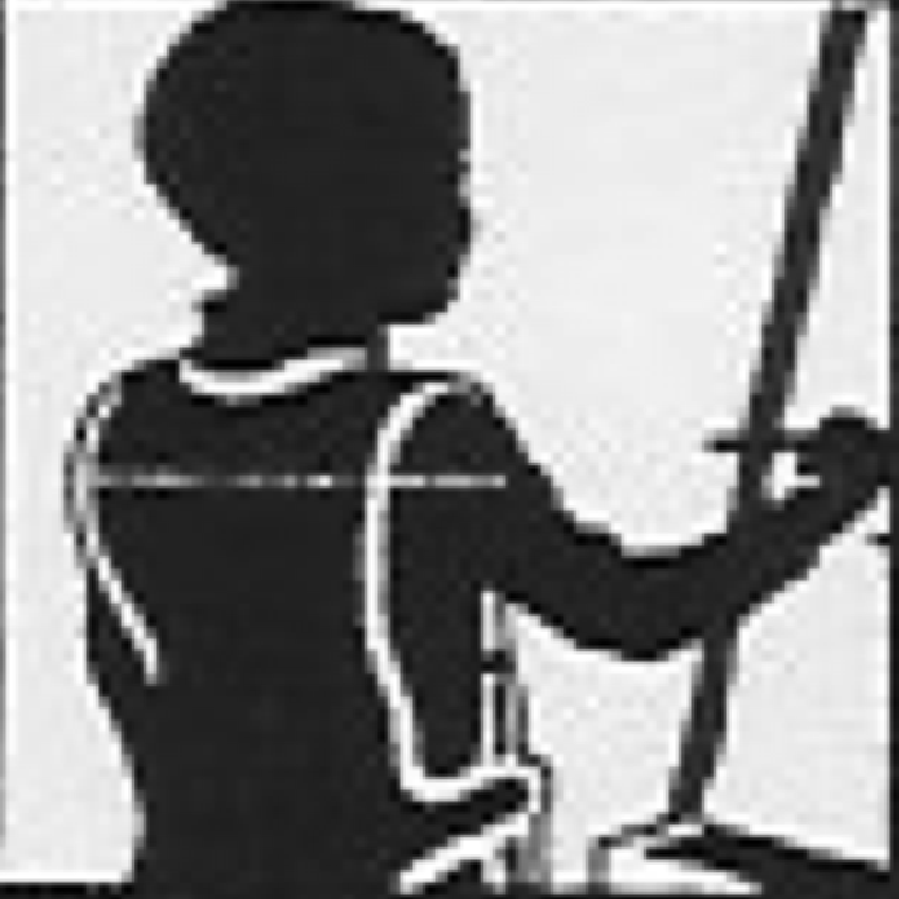 I use stories, poems & scripts to explore real and imaginary situations with movement.I help to create special celebrations of the arts.My students work with a wide variety of media techniques.The arts activities we engage in are related to the content we are studying.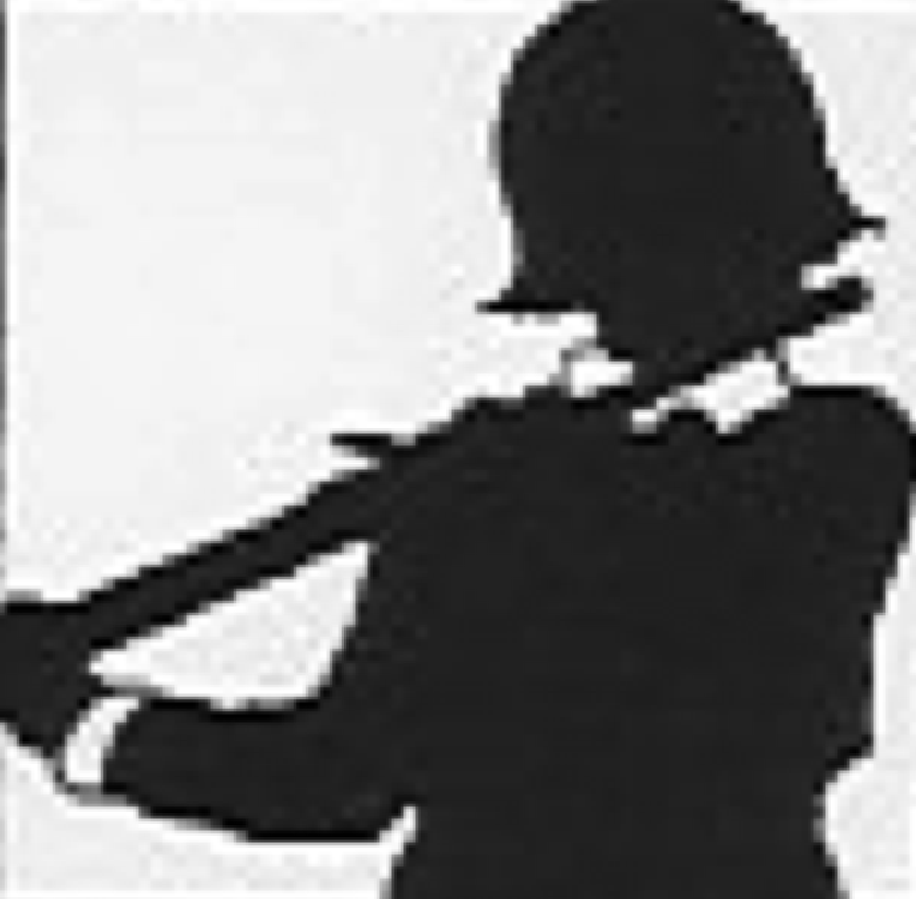 My students respond critically to art works.I participate in professional development to learn more about teaching visual arts.My students use music terminology appropriately.I join in learning with my students when a visiting artist is teaching my class.I use technology & multi-media with my students to support learning in arts.I recognize the effects on students of learning through the arts.My students share their drama work with others.My students perform music using a variety of sound sources.I take my students out of school to be an audience for a dance performance.I ask parents & members of the community to share their arts experiences in my classroom.I promote arts initiatives with our community.I ensure that the arts materials and processes I use are safe.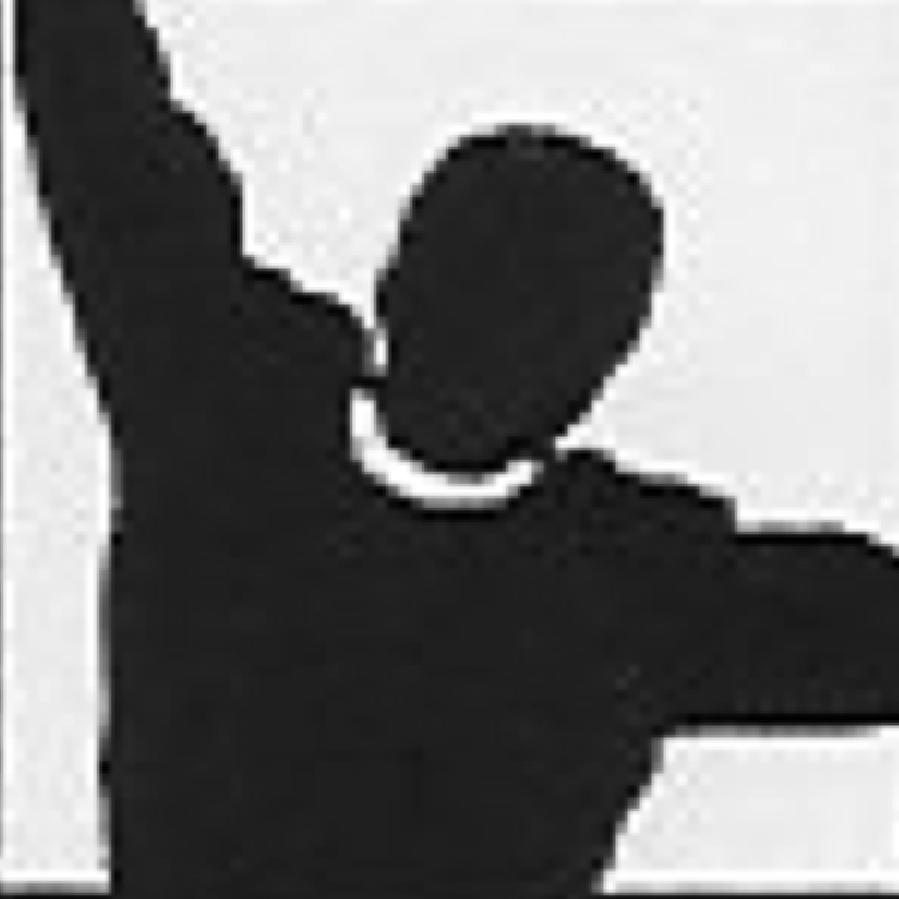 My students use visual arts terminology appropriately.When the artist is teaching I collect evidence about the effects on learning.I participate in professional development to learn more about teaching dance.My students respond critically to dramatic presentations.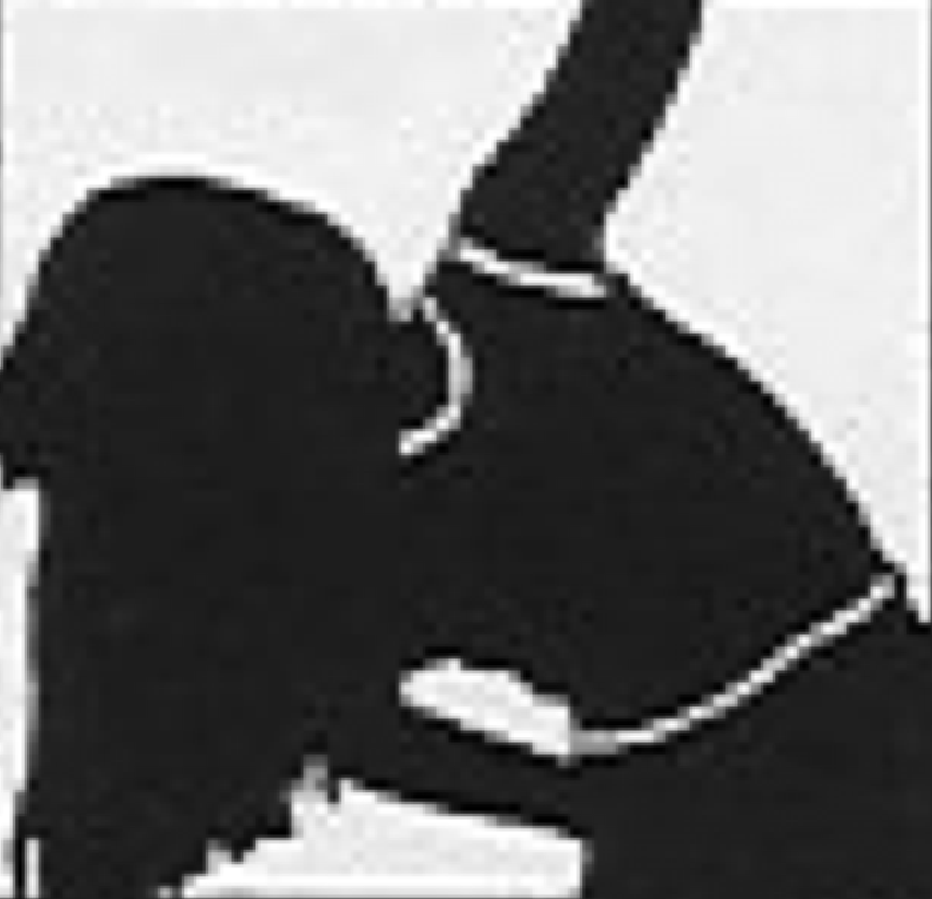 My arts activities are planned as an on-going series of events.I collect and use information about the Artist in the Schools program (masc).My students’ artwork is unique and personal.My students sing regularly.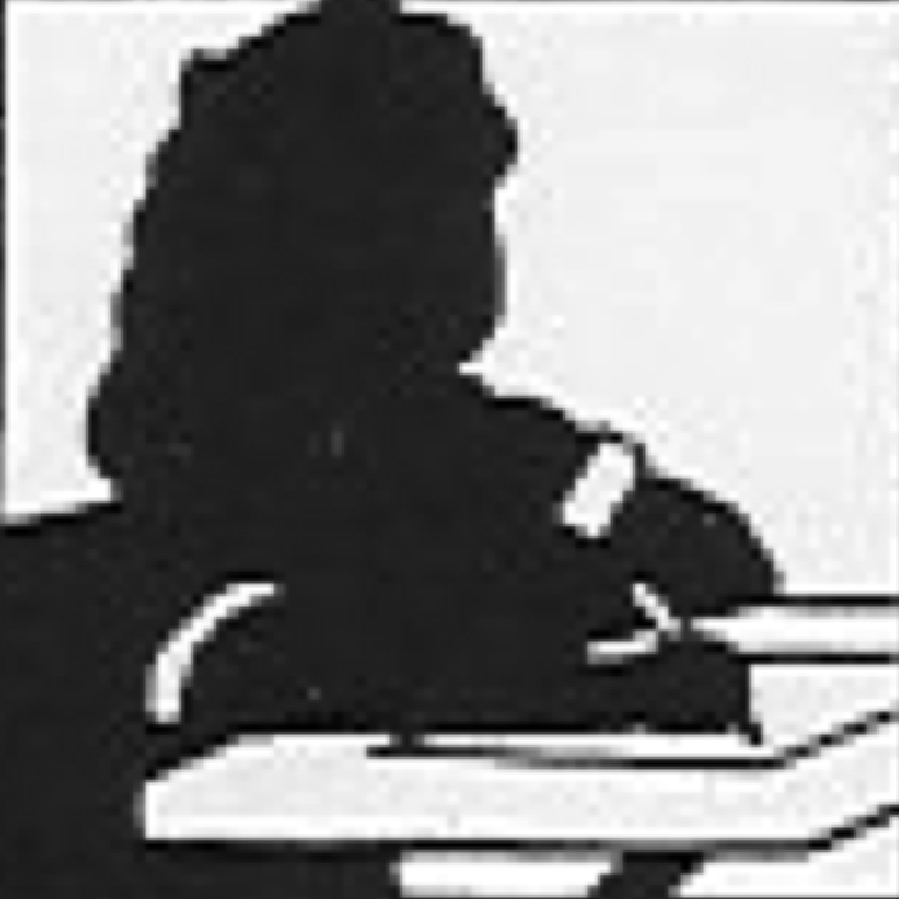 My students use dance terminology appropriately.I pre-plan with arts organizations to make visits more meaningful.I am part of our school’s Arts Committee.My students play instruments.My students create drama pieces to communicate their ideas.I work with parents & others to create special celebrations of the arts.I use slides, reproductions, and media with my students to teach art appreciation.I encourage our School Council and the wider community to support school arts initiatives.I plan and assess arts lessons based on the Ontario Arts Curriculum.My students attend musical performances in our school. I know the arts allow student learning through multiple intelligences.The arts activities I engage in are connected with other content we are learning.I participate in professional development to learn more about teaching music.My students draw upon a variety of sources to create drama.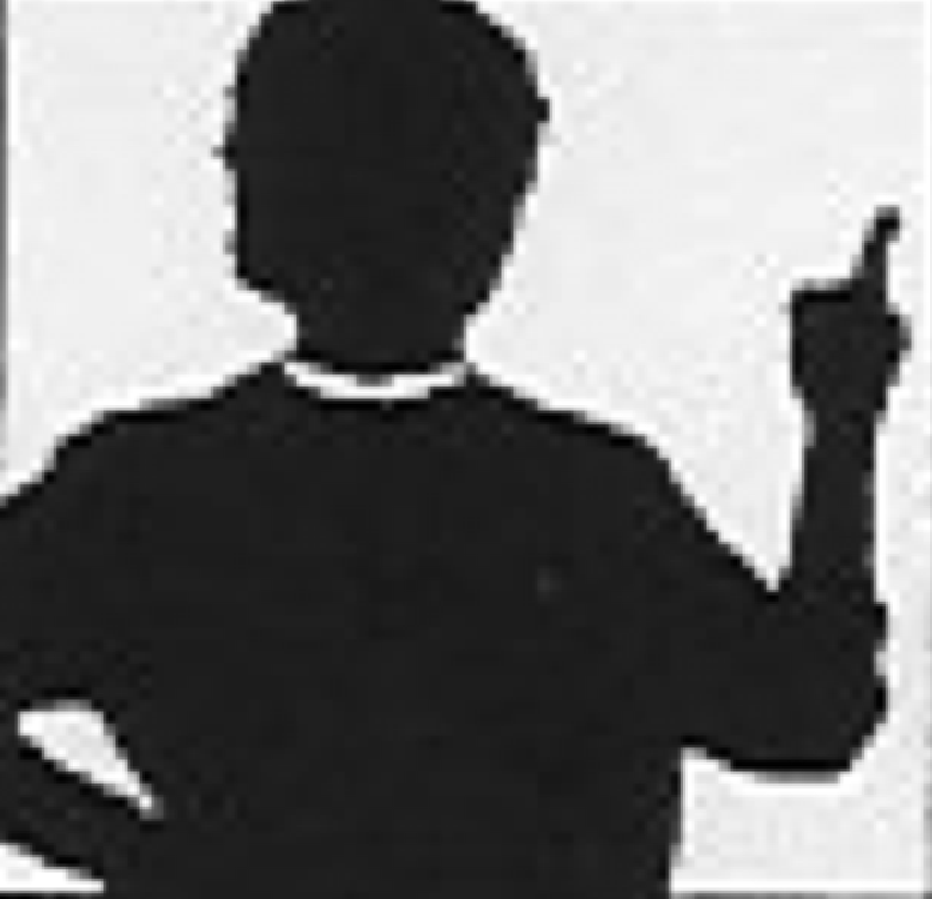 